LETOS VYJDE…KRISTÝNA TRPKOVÁ - VETŘELEC – VYCHÁZÍ 6.3.2023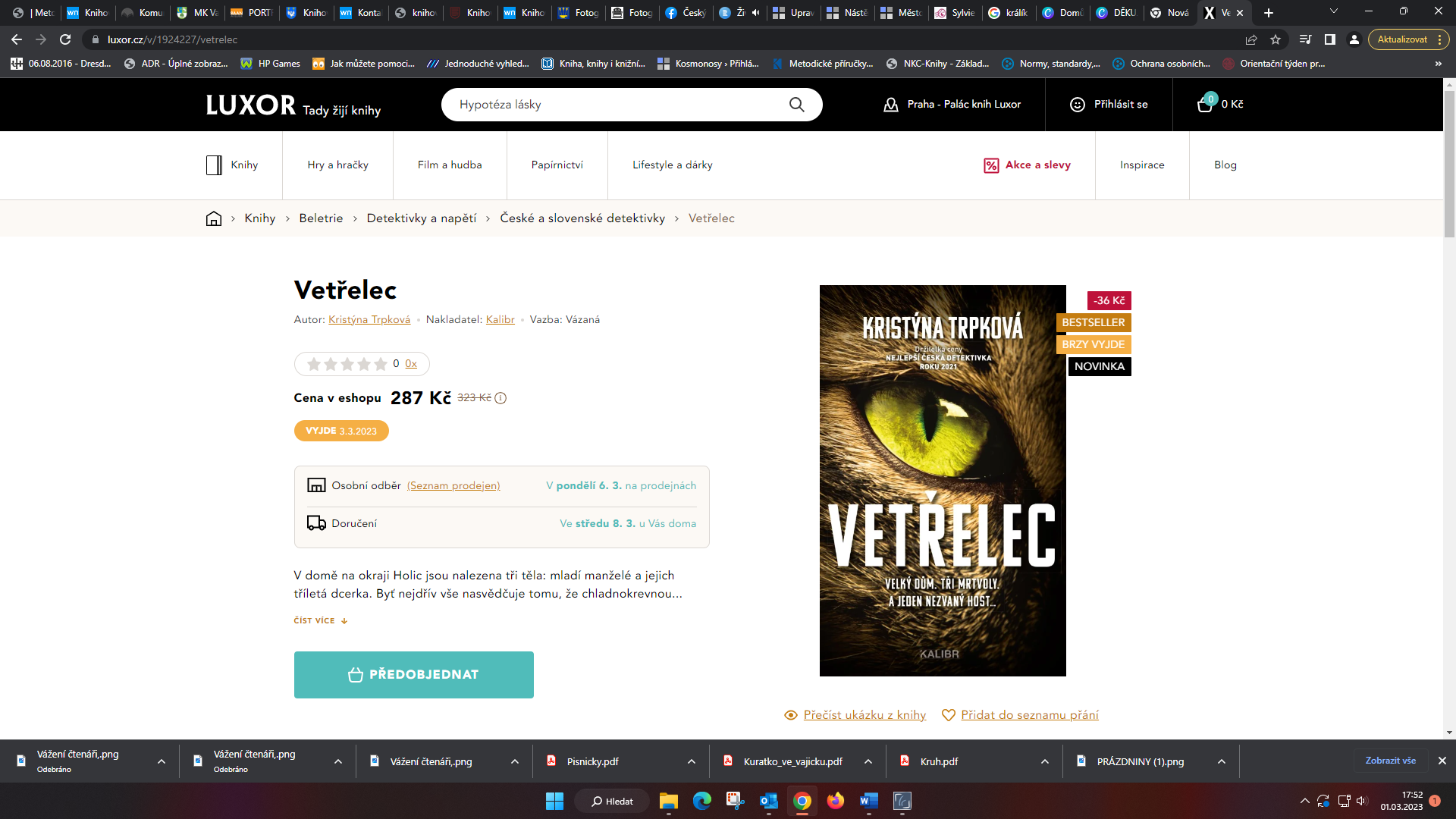 MICHAELA KLEVISOVÁ - VRANÍ OKO – VYCHÁZÍ 4.4.2023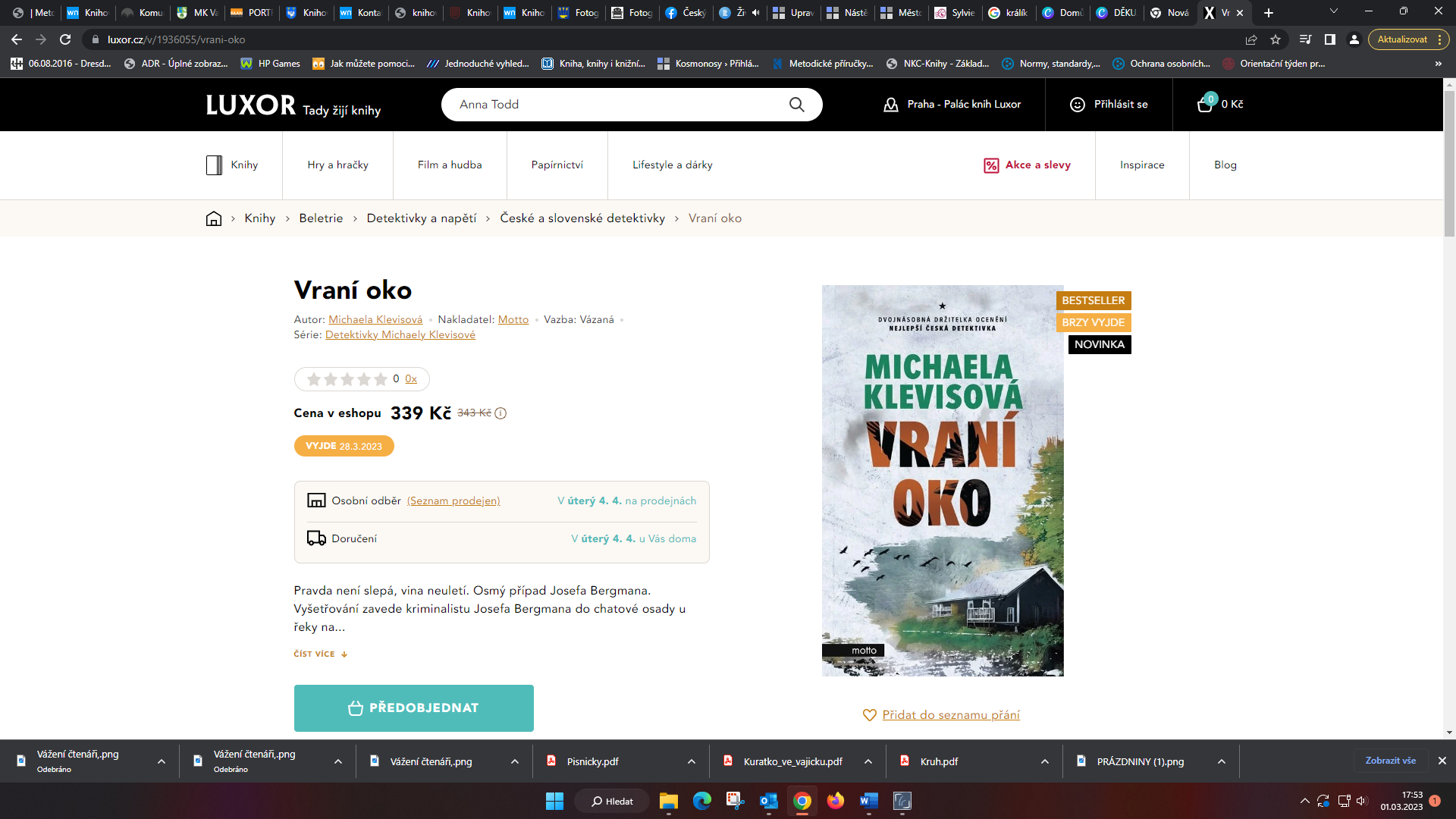 VLASTIMIL VONDRUŠKA - ZÁSNUBNÍ PRSTEN – VYCHÁZÍ 4.4.2023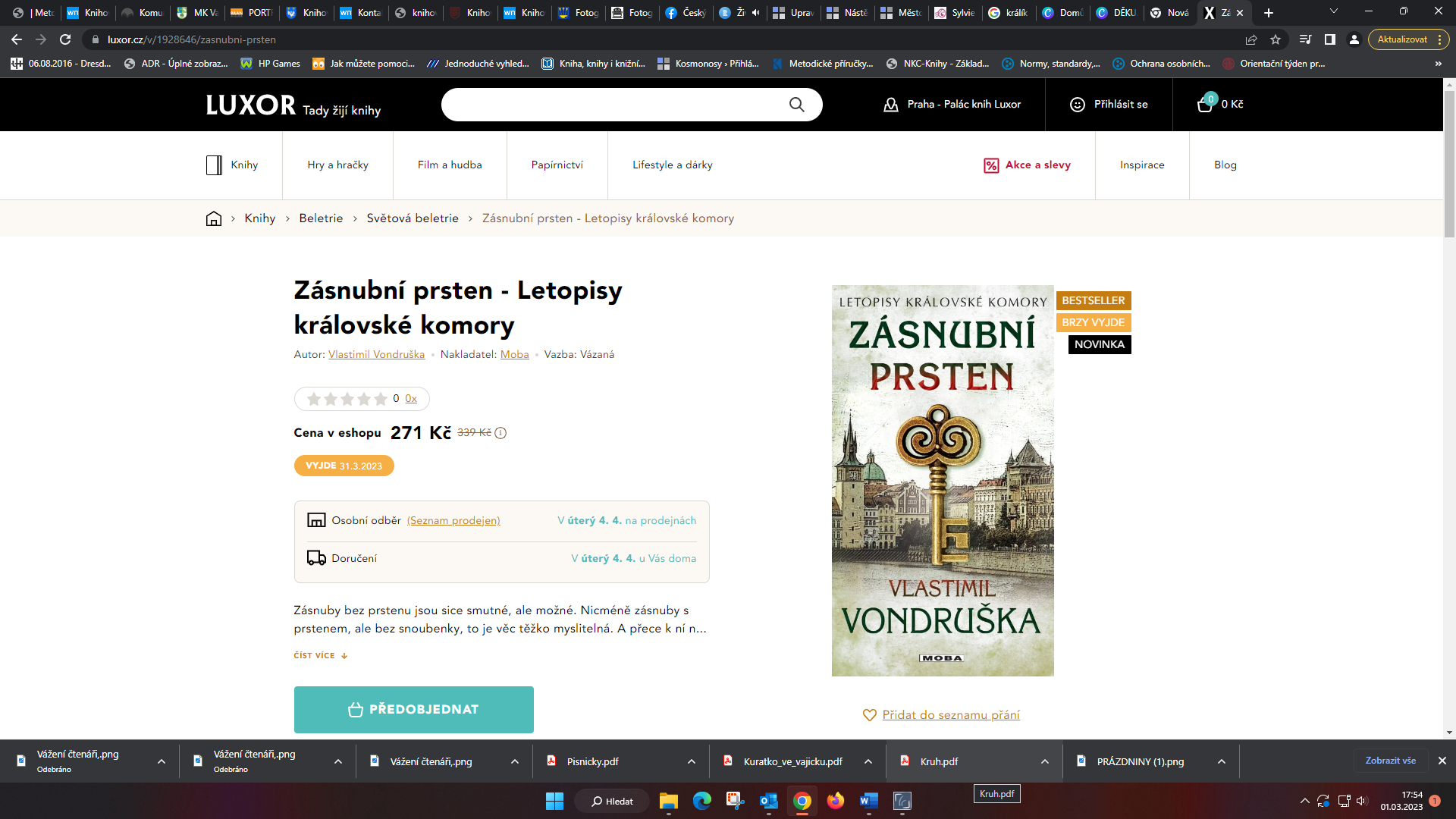 ANGELA MARSONSOVÁ - SMRTÍCÍ VOLÁNÍ – VYCHÁZÍ 11.4.2023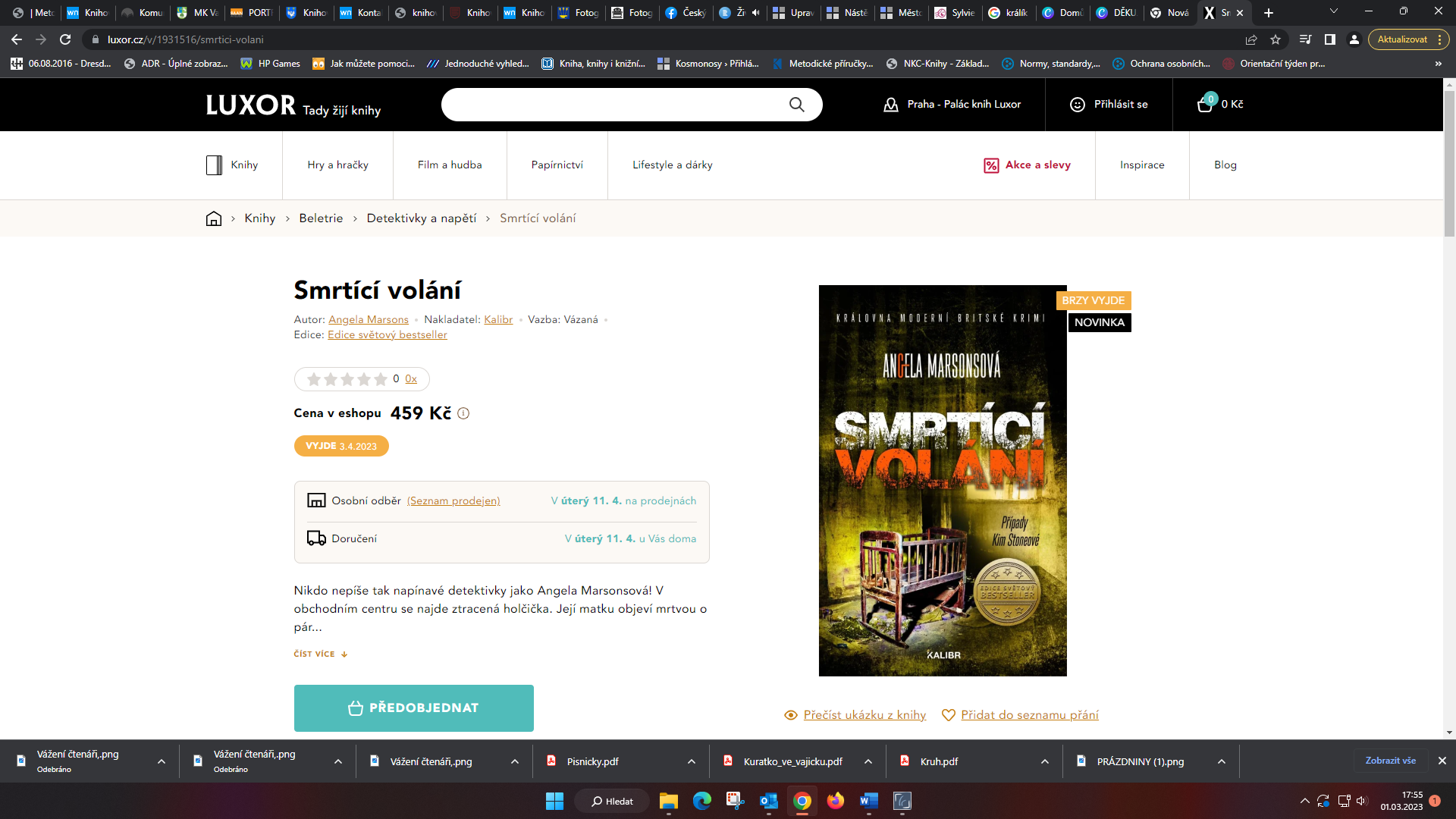 ANDERS DE LA MOTTE - SMRT ČÍHÁ NA JARMARKU – VYCHÁZÍ 12.4.2023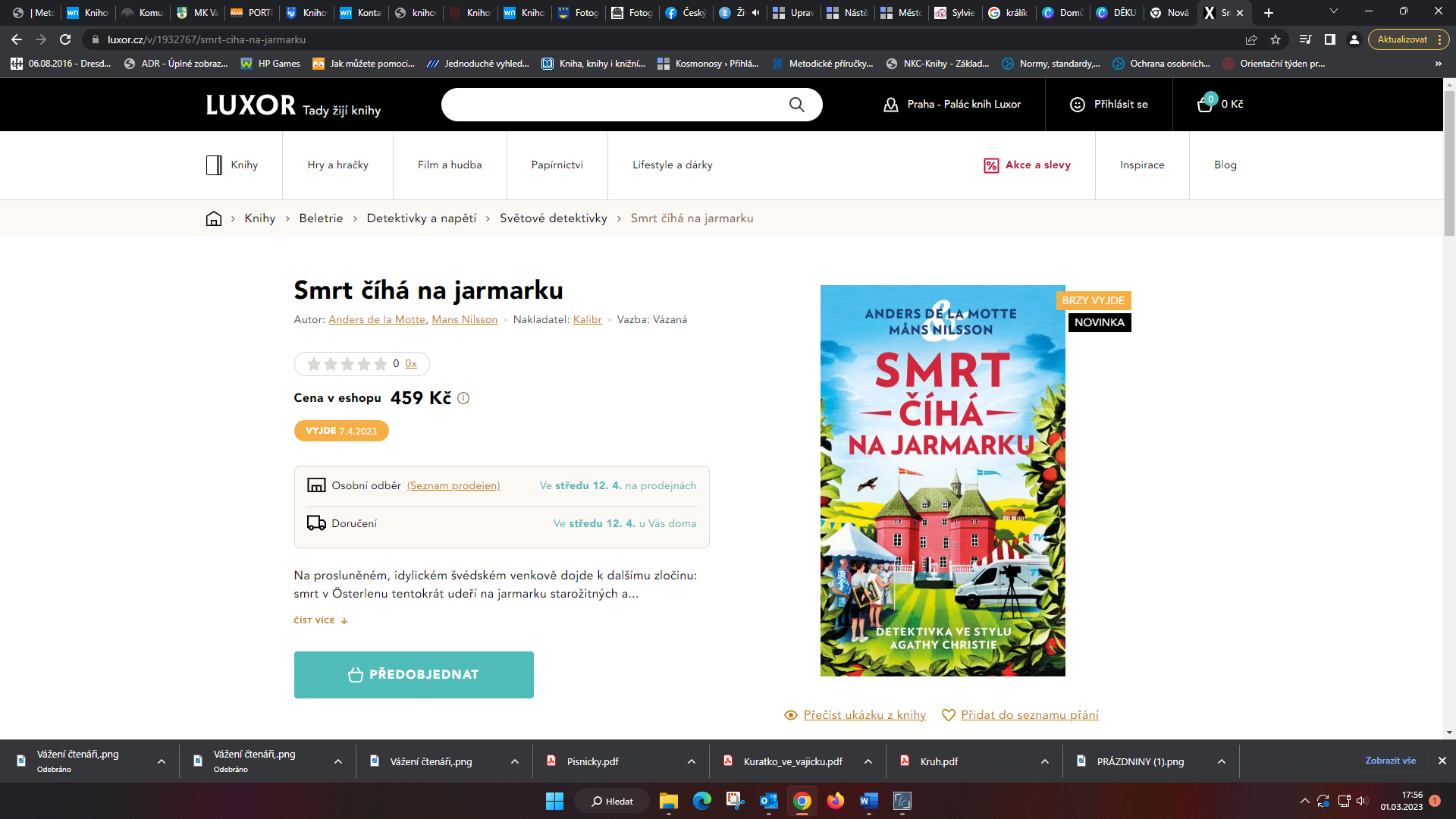 HELEN FIELDSOVÁ - DOKONALÁ LÍTOST - VYCHÁZÍ 14.4.2023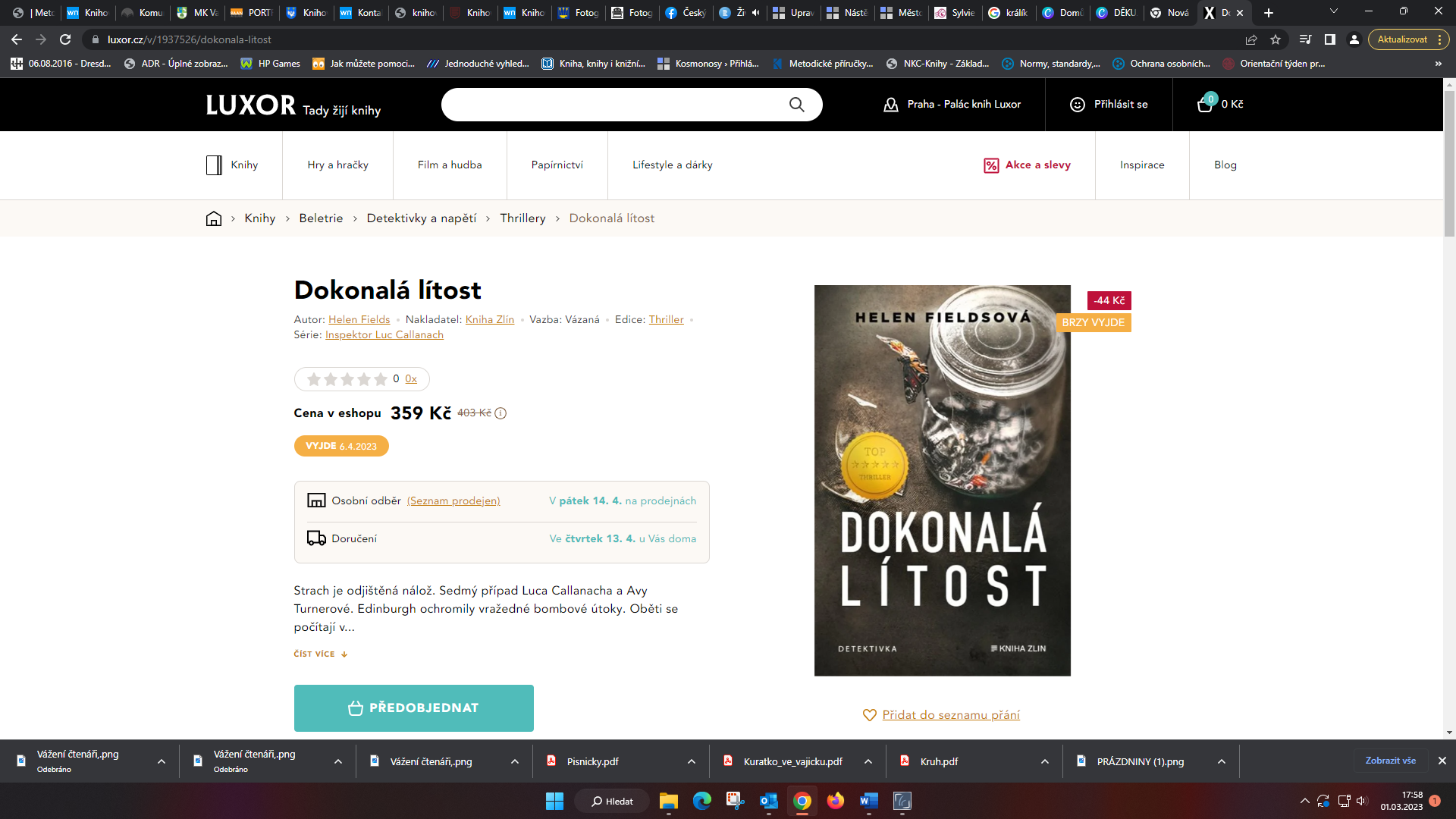 ALENA MORNŠTAJNOVÁ - LES V DOMĚ – VYCHÁZÍ 23.4.2023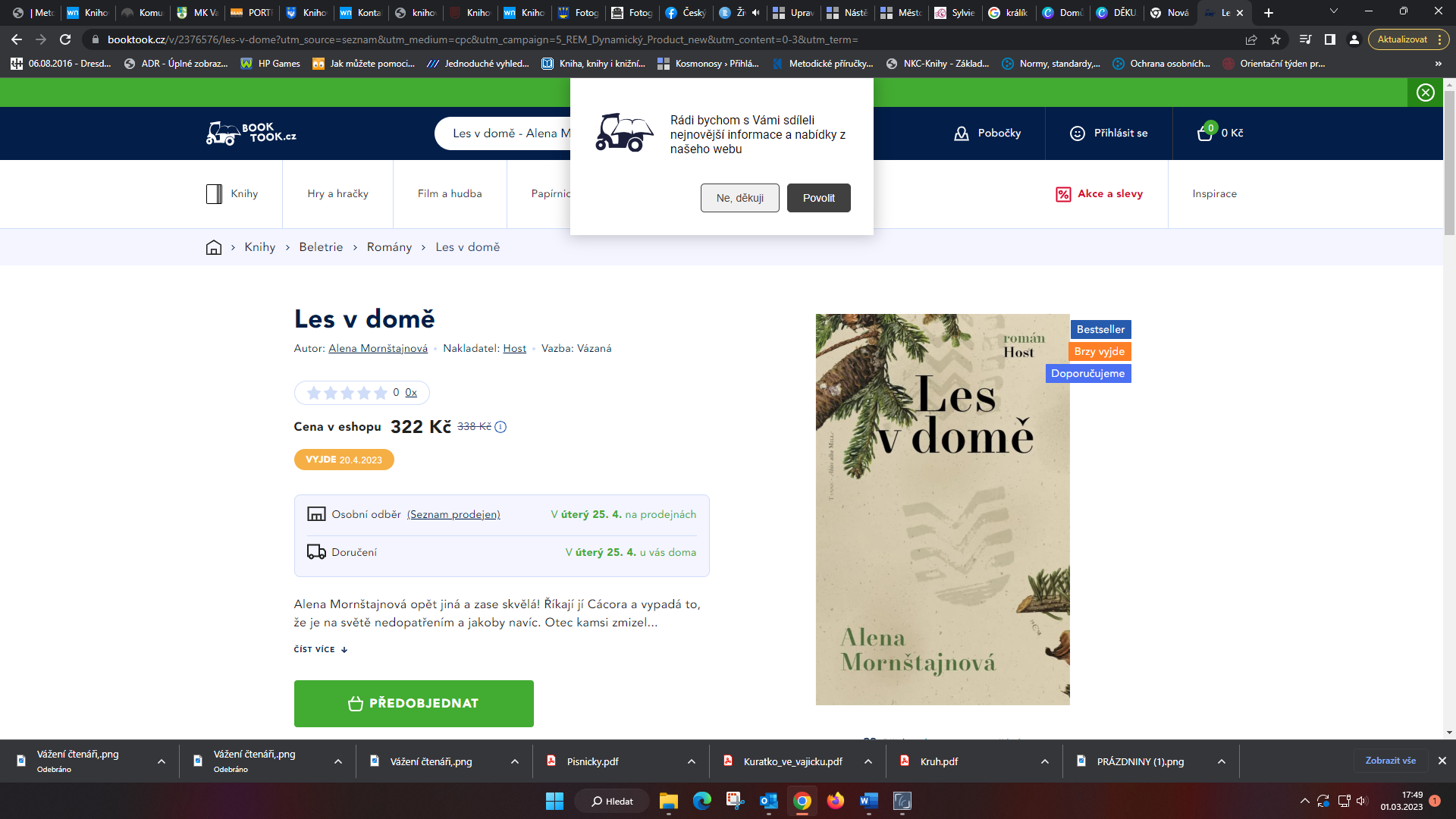 ŠTĚPÁN JAVŮREK - SUDETSKÝ DŮM II – VYCHÁZÍ 5.5.2023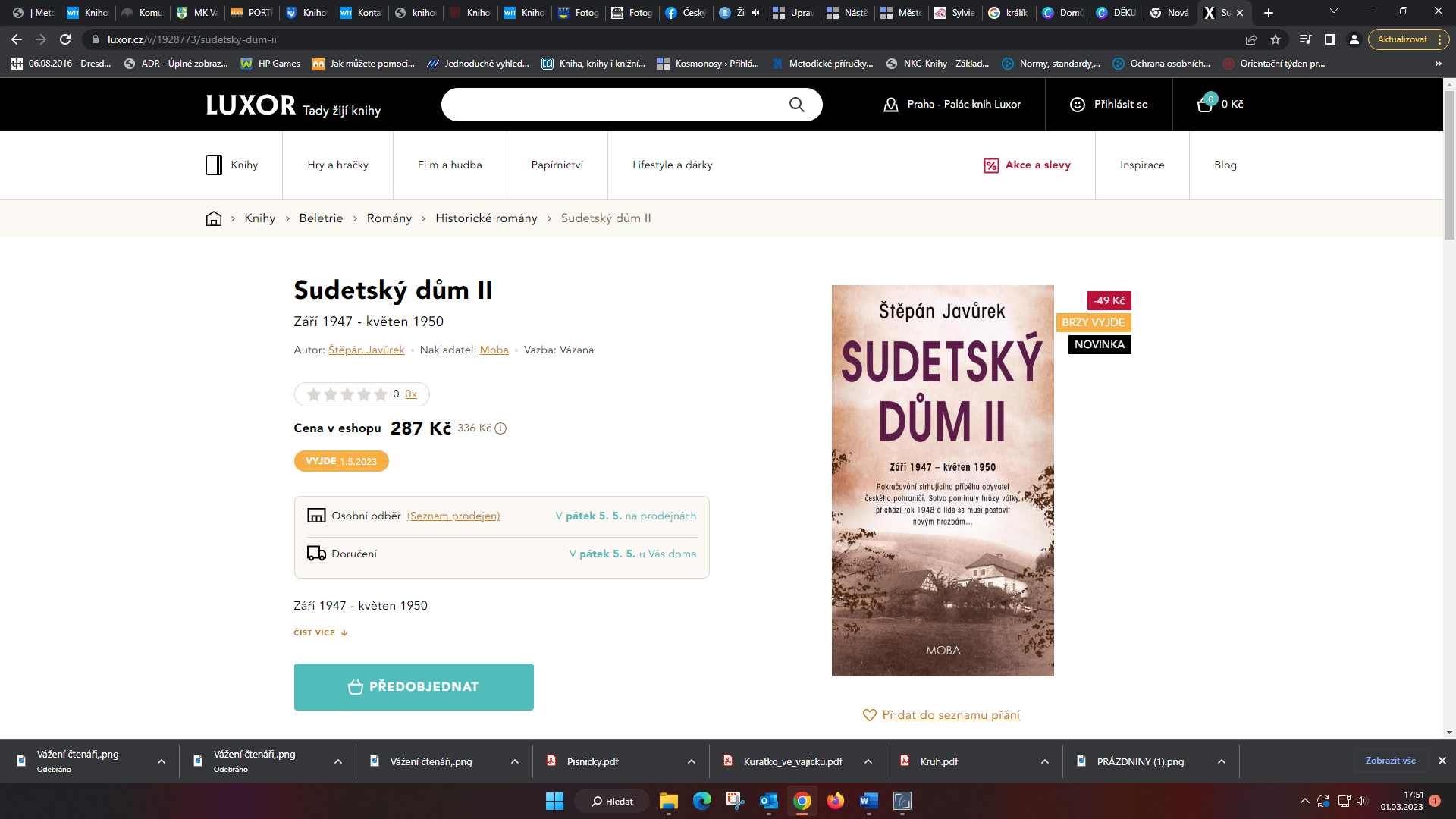 VLASTIMIL VONDRUŠKA - ČERNÁ LILIE – VYCHÁZÍ 6.6.2023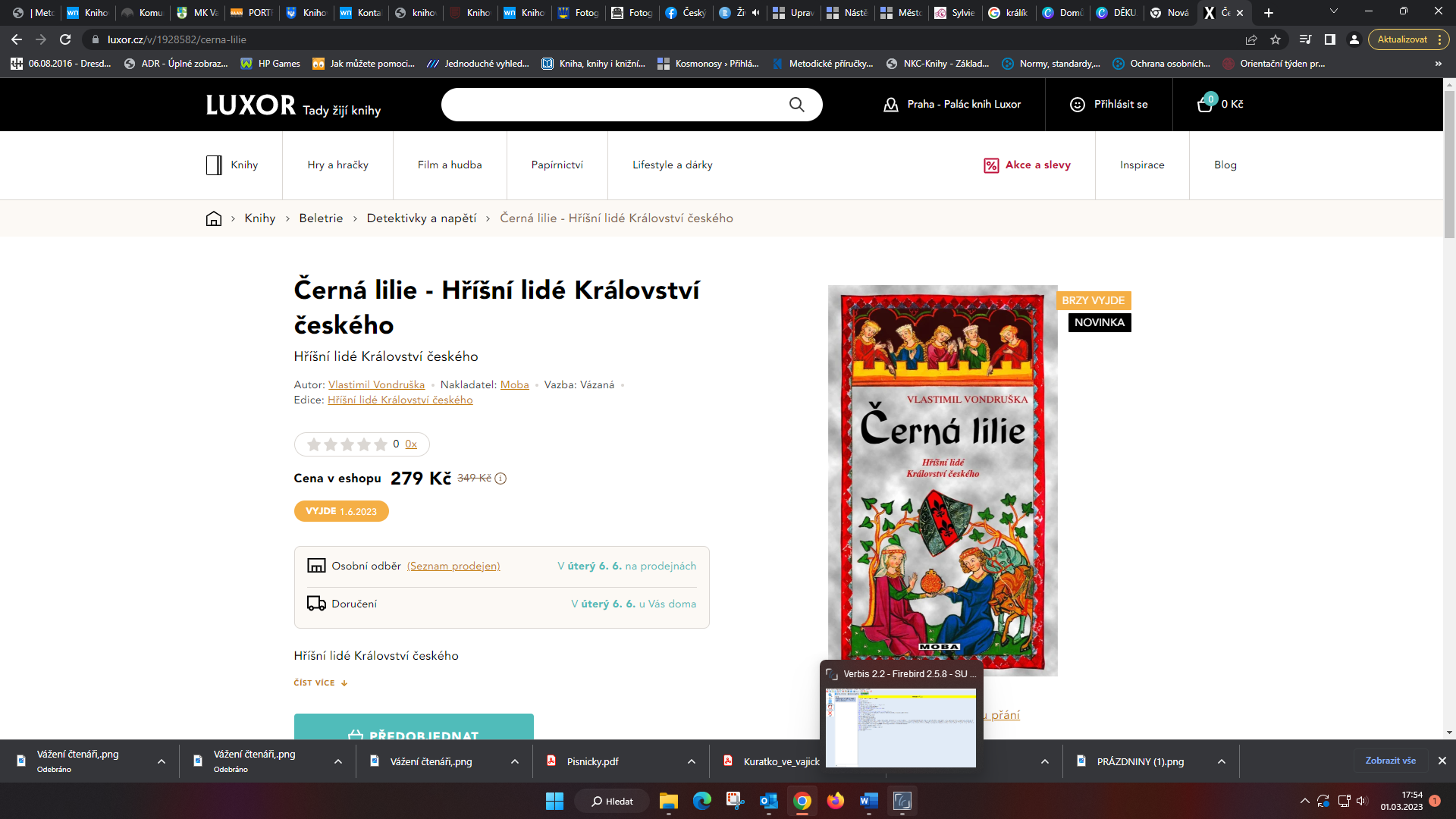 